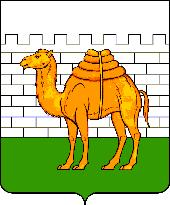 АДМИНИСТРАЦИЯ ГОРОДА ЧЕЛЯБИНСКАЛЕНИНСКОЕ УПРАВЛЕНИЕ ОБРАЗОВАНИЯАДМИНИСТРАЦИИ ГОРОДА ЧЕЛЯБИНСКАПРИКАЗ27.05.2015	                  № 01-10/74-01  О проведении районного этапа смотра-конкурса «Цветущий город»Во исполнение распоряжения Главы Администрации города Челябинска от 17.03.2015 №2612 «О санитарной очистке и благоустройстве территории города Челябинска», согласно приказу Управления по делам образования города Челябинска от 13.05.2015 № 554-у, в соответствии с Программой благоустройства и озеленения территорий образовательных организаций города Челябинска «Цветущий город» на 2014-2016 годы (приказ Управления от 29.04.2014 № 505-у), в целях развития благоустройства и озеленения территорий образовательных организаций как первостепенных объектов, формирующих облик города Челябинска, имеющих образовательное, воспитательное, санитарно-гигиеническое и культурное значениеПРИКАЗЫВАЮ:	1. Провести в период с 1 мая по 15 августа 2015 года районный этап смотра-конкурса «Цветущий город».	2. Утвердить жюри конкурса в следующем составе:–  Зеленина И. Г., заместитель начальника Ленинского управления образования;–  Конева М. И., начальник отдела Ленинского управления образования;– Курасова А. С., старший инспектор Ленинского управления образования;– Сафронова В. Н., старший инспектор Ленинского управления образования;– Сирота Д. В., методист МБУДОД ДЮЦ.3. Руководителям образовательных организаций, в соответствии с Положением о проведении городского смотра-конкурса на лучшее благоустройство и озеленение территорий образовательных организаций «Цветущий город-2015» (далее – Положение):1) создать организационно-управленческие условия по:– обеспечению чистоты и порядка на территориях образовательных организаций;– качественному озеленению территорий образовательных организаций;– сохранности и функционированию спортивных площадок– активному привлечению обучающихся, педагогов, родителей, социальных партнеров к практической деятельности по благоустройству и озеленению территории.2) обеспечить своевременную подачу заявок по форме (приложение к Положению) до 20 июня 2015 г. и материалы по указанным в Положении номинациям для участия в районном этапе смотра-конкурса «Цветущий город-2015» до 1 августа 2015 г.4. Контроль за исполнением приказа возложить на заместителя начальника Ленинского управления образования Зеленину И. Г.Начальник Ленинского управления образования			Л. А. ДемчукКурасова А. С., 727-94-77